Цел: [Каква е непосредствената ви кариерна цел? За да им привлечете вниманието, бъдете кратки и любезни.]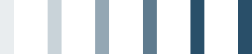 [Вашето име], [Образователна степен]Телефон: [Телефон] | Имейл: [Имейл адрес][Адрес, град, област, пощенски код]ОбразованиеОпитОпит[Шестте секции на тази страница, където можете да добавяте своя коментар (като този), са зададени с фиксирана височина, за да не се притеснявате за запазването на оформлението на страницата. Всяка от тези секции побира толкова текст, колкото виждате в трите абзаца със съвети, показани тук.За да видите резюмето си по всяко време заедно с всичкото форматиране и оформление на страницата, в раздела "Изглед" на лентата щракнете върху "Изглед за четене".][За да заместите текста в контейнер със свой собствен, просто го изберете и започнете да пишете.За най-добри резултати не включвайте в селекцията интервала вляво или вдясно от знаците.][Трябва да добавите още текст? Лесно е да направите съдържанието да изглежда чудесно.В раздела "Начало" вижте групата "Стилове" за бърз достъп до всяко форматиране на текст, което виждате в този документ.]ОпитНагради и членстваУмения и способности[Длъжност][Име на фирма][Това е мястото за кратко резюме на вашите основни задължения и най-големи постижения.][Не е важно дали сте президент на студентско дружество, или ръководител на екип за благотворителна акция! Вие сте природен лидер – изразете това!][Положили сте много усилия, за да станете експерт – не се срамувайте от това! Опишете най-важните си умения тук.]